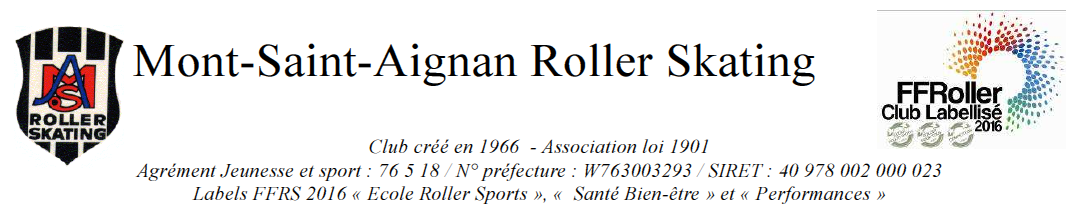 MSARSMr LECARPENTIER FranckResponsable section courselecarf@gmail.comMadame, Monsieur le Président3 janvier 2017Objet : COMPETITION INDOORMadame, Monsieur le PrésidentComme annoncé au calendrier régional, le Mont Saint Aignan Roller Skating organise la deuxième des 3 manches du challenge régional le :DIMANCHE 15 JANVIER 2017De 10 h 00 à 17 h00Salle de roller du centre sportif des Coquets Rue du professeur Fleury.Cette interclubs indoor s’adresse aux plus jeunes licenciés de vos clubs mais également aux plus aguerris (Super mini à vétérans).Nous vous remercions de bien vouloir nous retourner la liste de tous vos patineurs au plus tard le VENDREDI 13 Janvier par email aux adresses suivantes :jgabriel1@club-internet.fr,lecarf@gmail.comVous trouverez en annexe le programme de l’indoor ainsi que le règlement du challenge et les parcours que devront réaliser les jeunes pour une meilleure préparation. Une buvette sera à votre disposition avec boissons et pâtisseries.Dans l’attente de vous accueillir,Recevez, Madame, Monsieur le Président, nos sincères salutations sportives.Le Responsable de la section course,Franck LECARPENTIERChallenge Indoor Normandie  M2 - 15/01/2017Mont Saint AignanChallenge Indoor Normandie  M2 - 15/01/2017Mont Saint AignanChallenge Indoor Normandie  M2 - 15/01/2017Mont Saint AignanChallenge Indoor Normandie  M2 - 15/01/2017Mont Saint AignanChallenge Indoor Normandie  M2 - 15/01/2017Mont Saint AignanChallenge Indoor Normandie  M2 - 15/01/2017Mont Saint AignanChallenge Indoor Normandie  M2 - 15/01/2017Mont Saint AignanChallenge Indoor Normandie  M2 - 15/01/2017Mont Saint AignanChallenge Indoor Normandie  M2 - 15/01/2017Mont Saint AignanNom du patineurPrénomDate de NaissanceCLUBCatégorieN° de LicenceDossard N°JeunesseEspoirPrésent ?